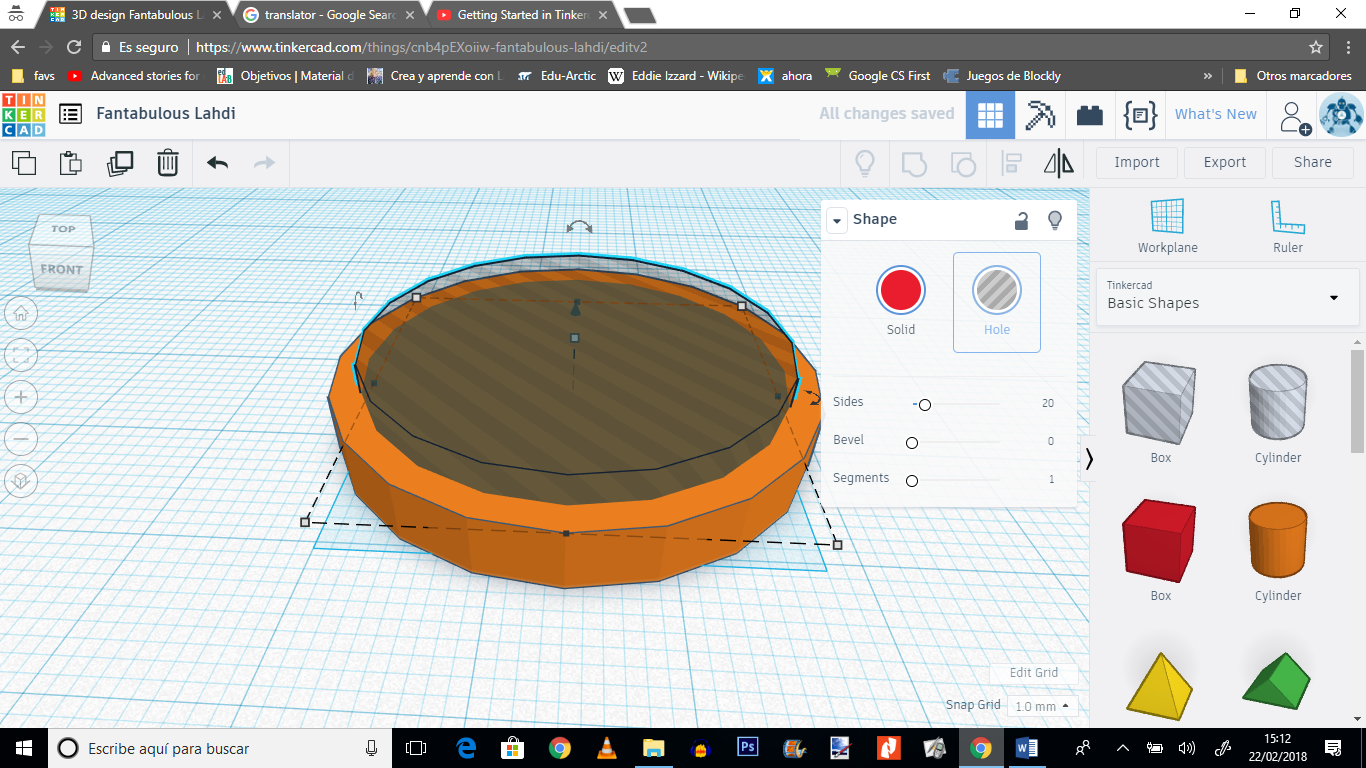 Group them and…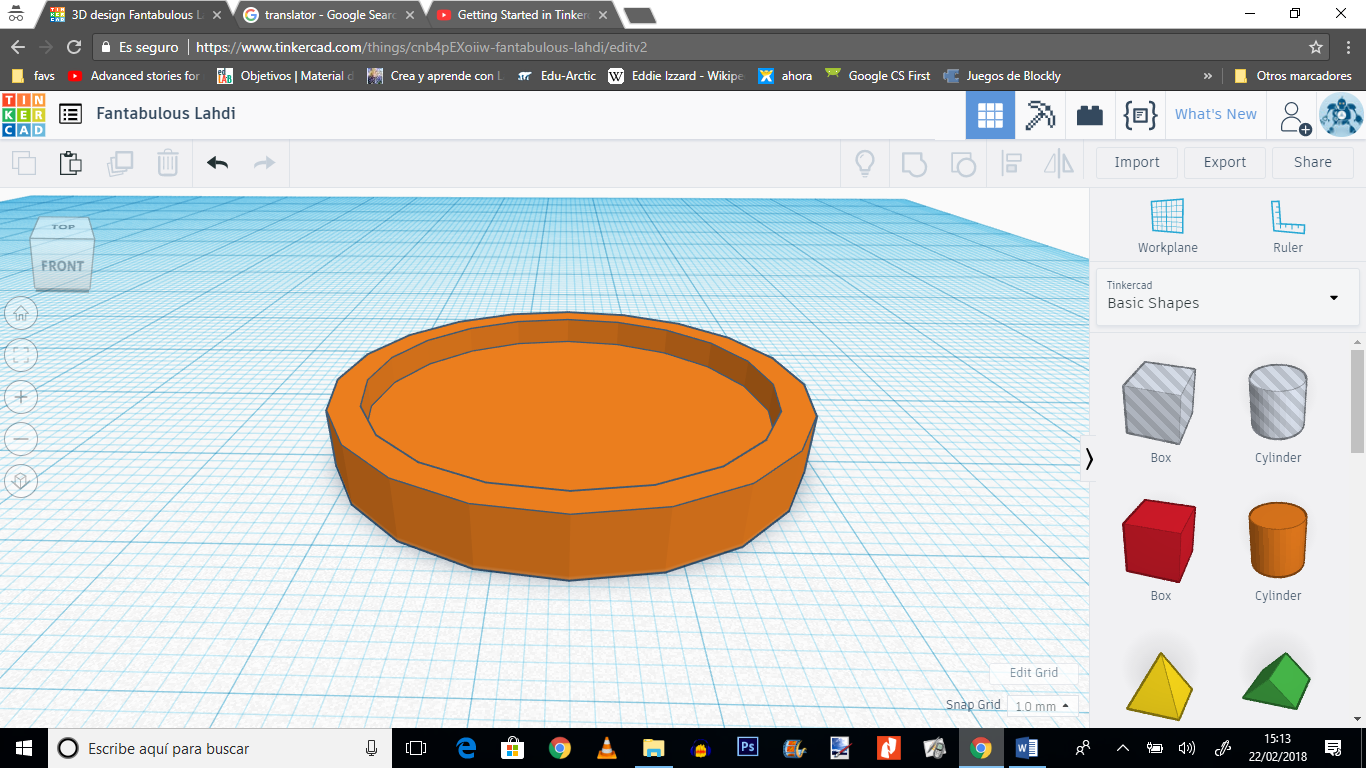 Do not worry. You can import a coin like the one above from your spanish partner. ( I have sent them a copy of the templates via email )TipHow to import a file into Tinkerkad. 1.-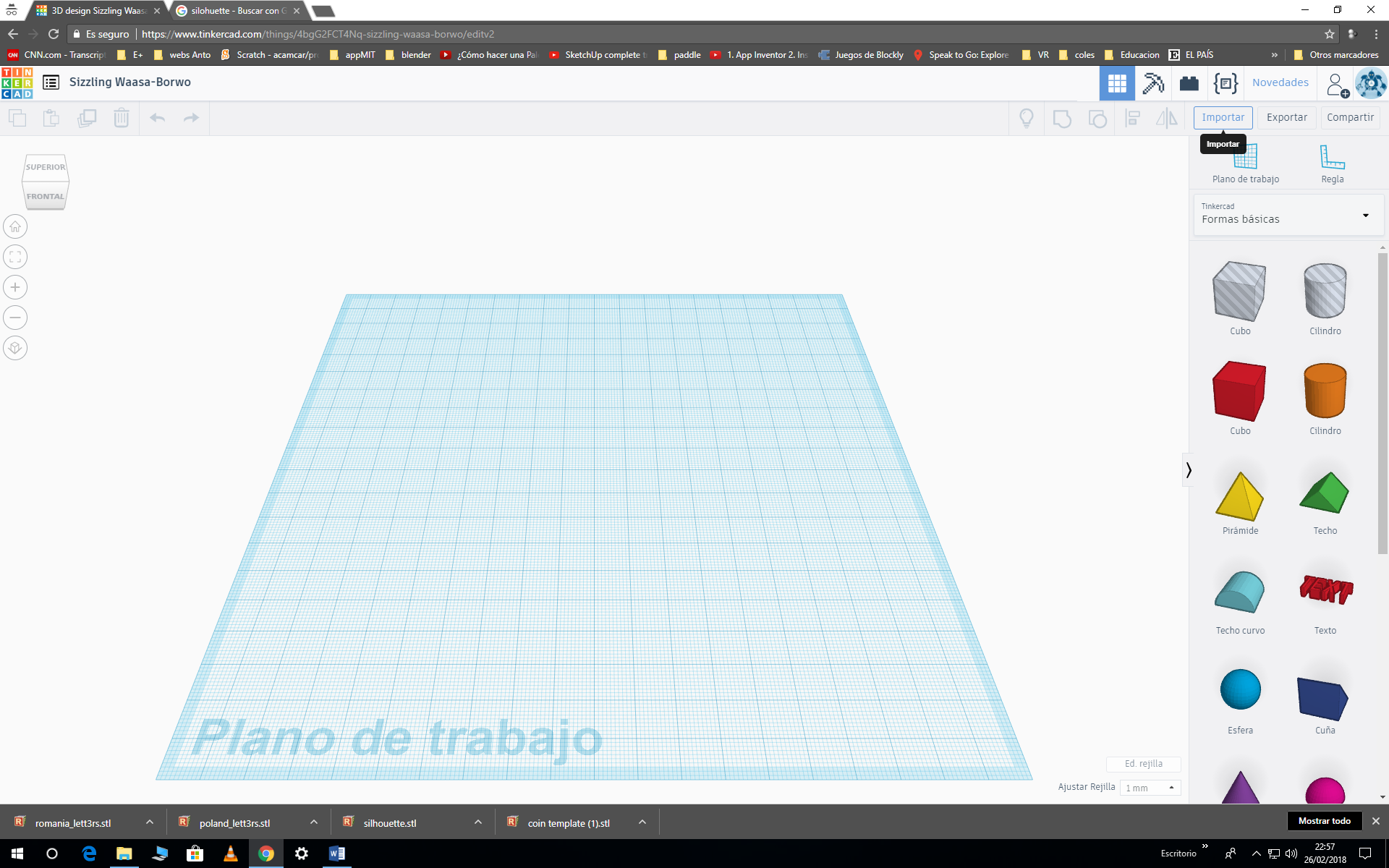 2.- 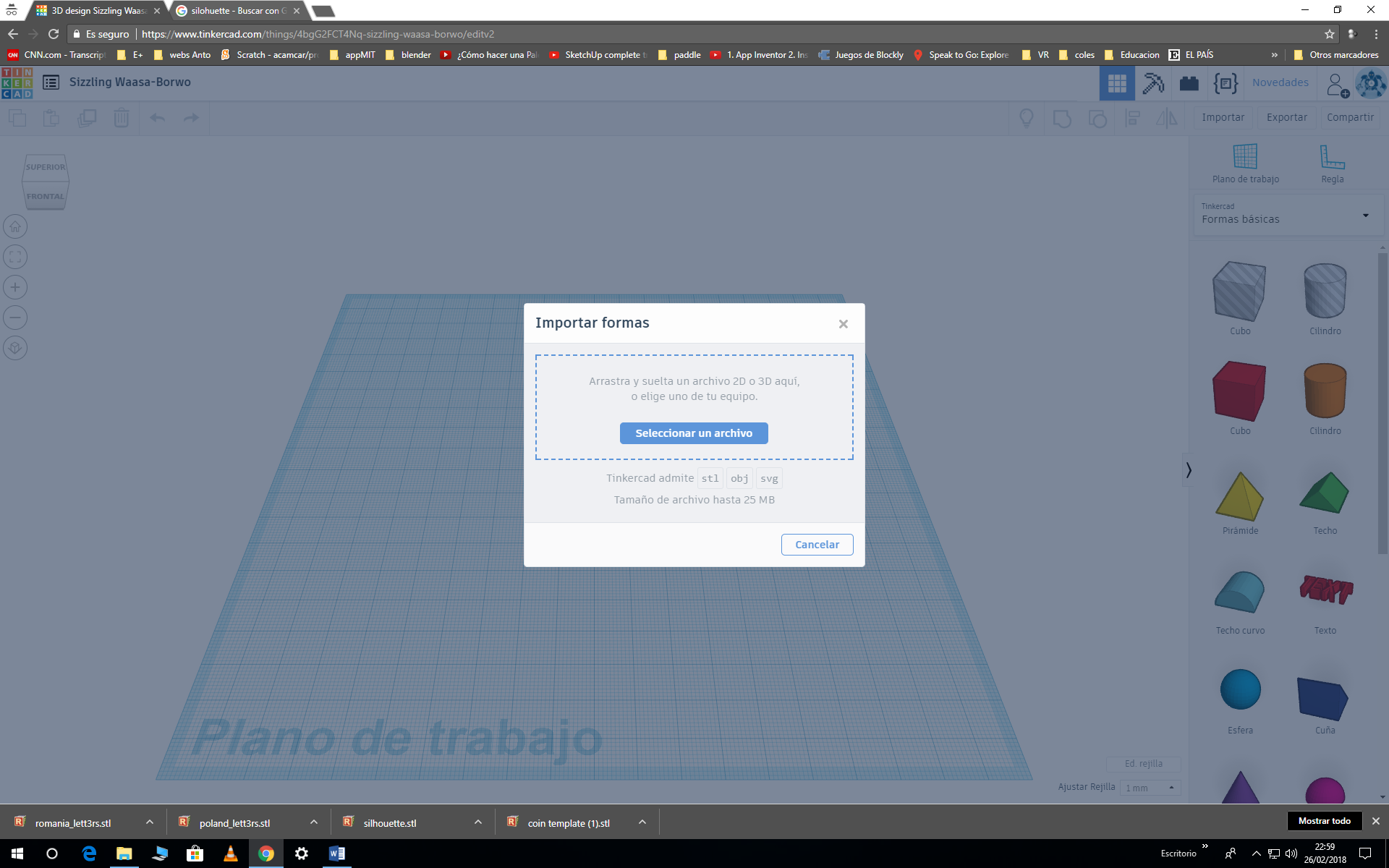 3.-That´s all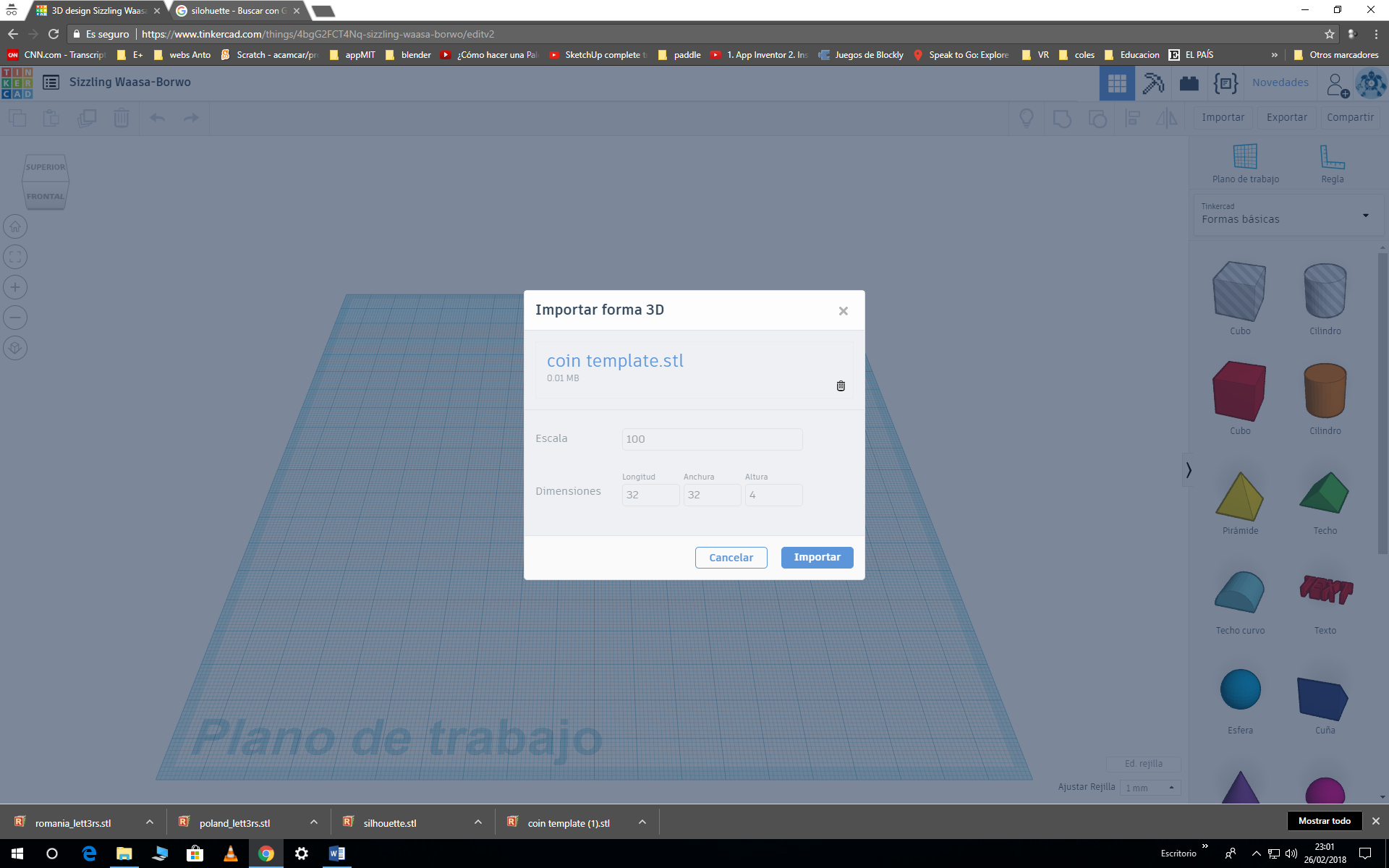 4.-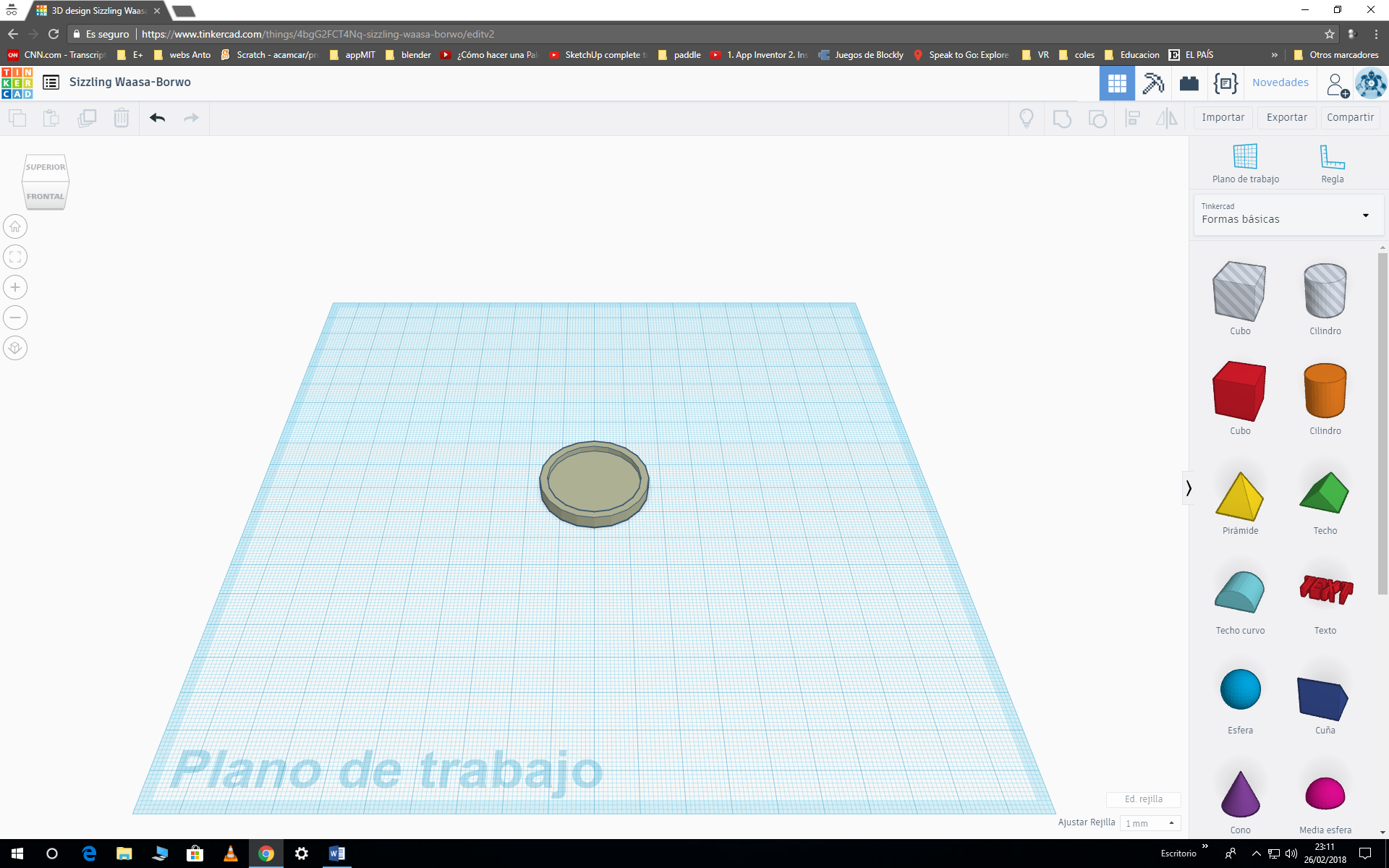 How to add text and images to our coin ( easily )How to add textPress and drag TEXT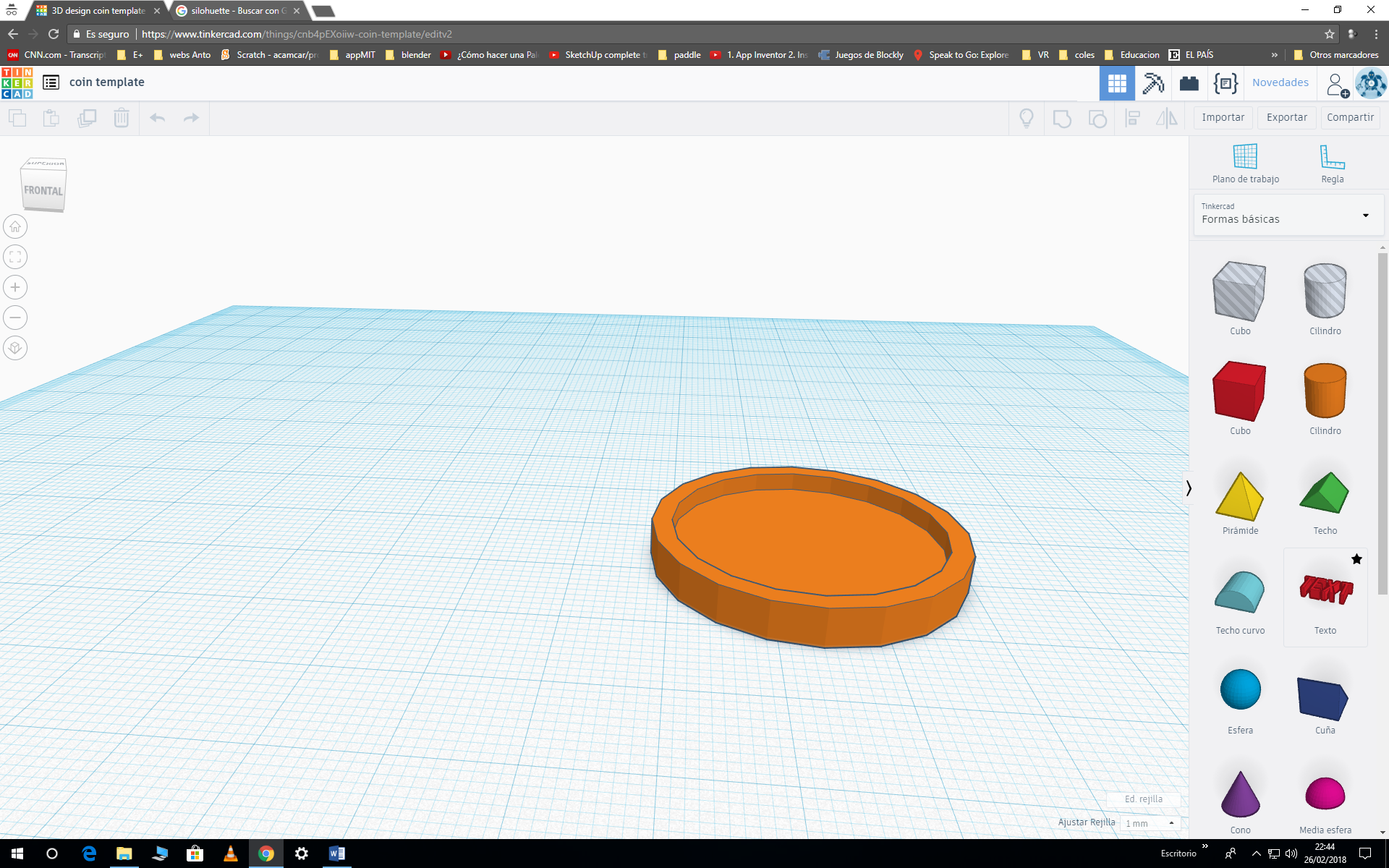 To edit the text, click and  type here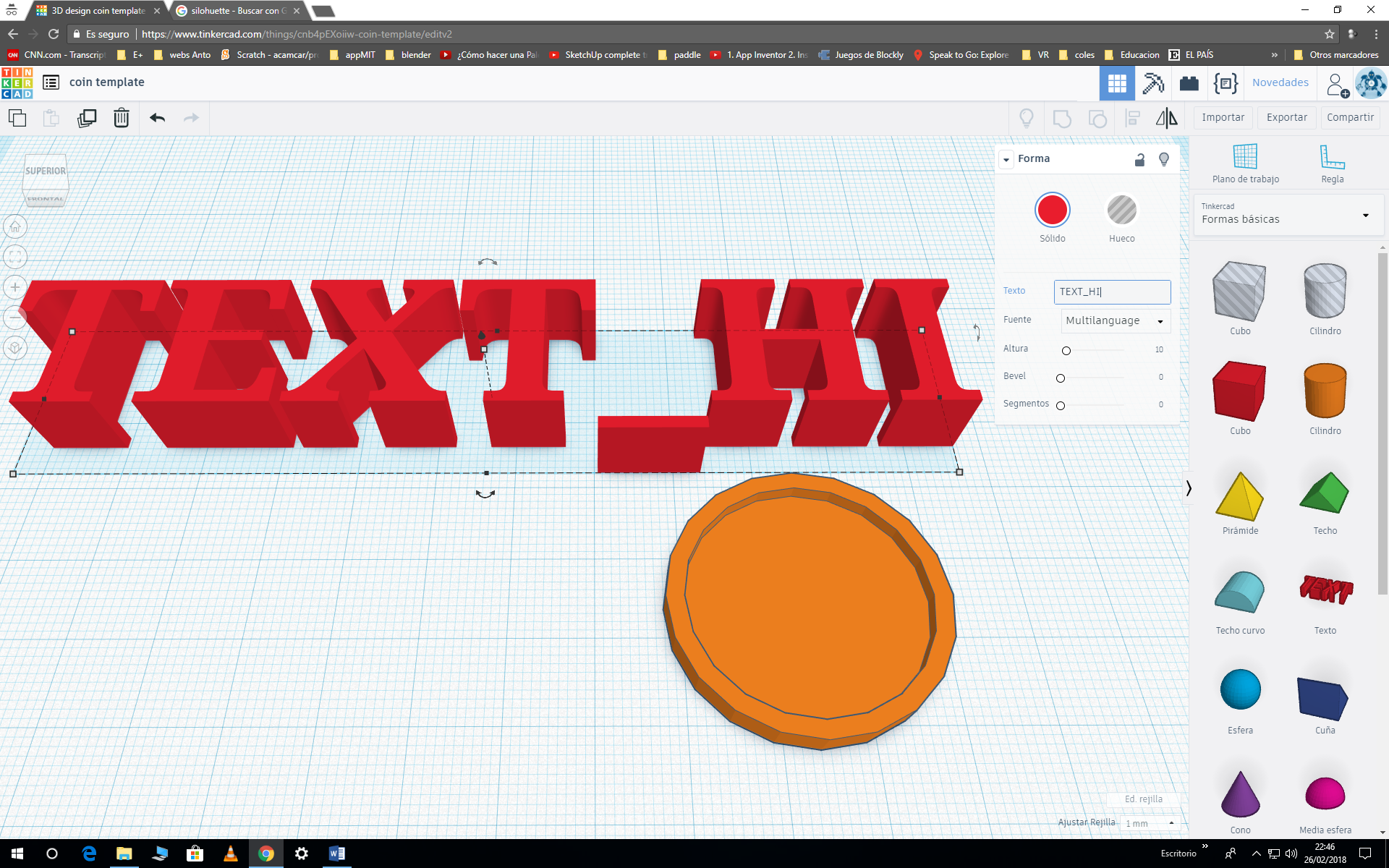 How to turn a 2D image  into a 3D ModelProperties of the image. Black on white figures. ( silhouettes )e.g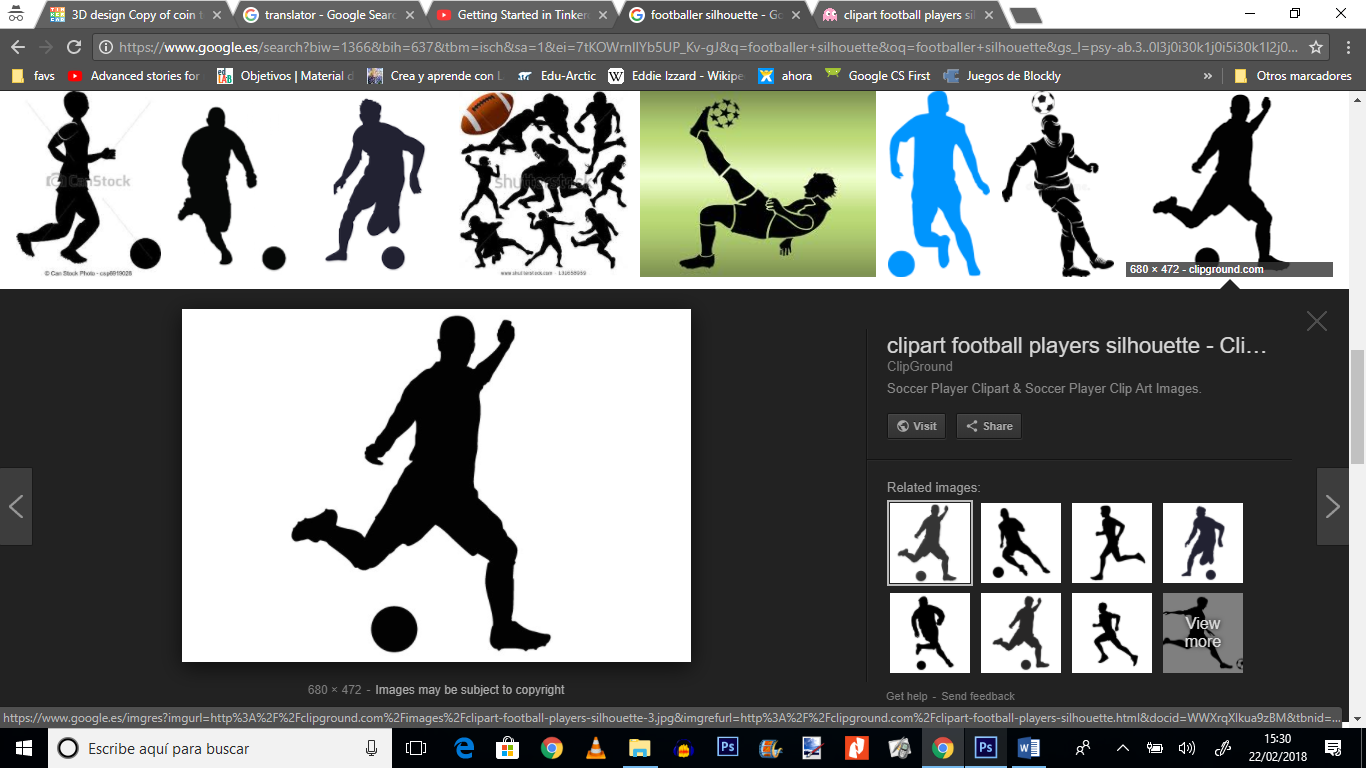 Go to https://image.online-convert.com/Convert to .svg  for Romania and Poland